الاسم: د. فلاح شكرجي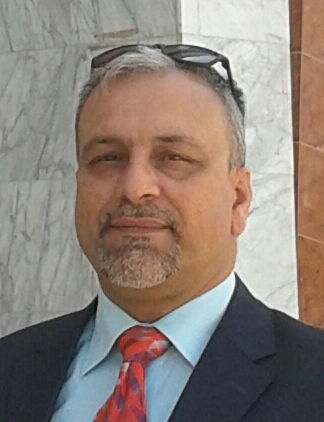 تاريخ ومكان الولادة: بغداد 1963العنوان: اربيل/اقليم كوردستان, العراقالحالة الاجتماعية: ارمل وله ولد وبنت اللغات: العربية (الام), الانكليزية والكوردية مهارات الحاسبة: ممتازةرقم الموبايل 00964 - 750 4139256 ;  البريد الالكتروني: falah.husain@su.edu.krdبروفايل لينكدن:  https://www.linkedin.com/in/dr-falah-shakarchi اجازة السوق: عامةالبروفايلأنا فنان وباحث اكاديمي عراقي ، لدي خبرة واسعة في العديد من تقنيات ومواد الرسم, وفهم عميق لجميع أساليب الفن التقليدية والحديثة والمعاصرة ، استند على قدرة تحليل أسرار الأساليب وإعادة بناء الأعمال الفنية بأشكال مختلفة على النحو التالي:1. في التخطيط، متمكن في أقلام الرصاص والفحم وأقلام الحبر.2. في الألوان المائية، محترف في تقنيات مختلفة مثل الرطب على الرطب، أقنعة العزل والجاف على الرطب.3. في الألوان الزيتية، أستخدم الفرشاة والسكاكين .4. في الوسائط المختلطة، أستخدم مختلف انواع الخامات والالوان والعديد من التقنيات مثل الخدش، والطباعة، والكولاج، الحرق ، الالتصاق، الإضافة، الإزالة. مؤهل جدًا في الدروس النظرية خاصة في تاريخ الفن والنقد وعلم الثقافة والتشريح والتكوين والإشراف على مشاريع التخرج والفنون البيئية والإدارة والتنظيم والخيال الإبداعي وتطويره.لي خبرة في وضع وتجديد المناهج بإضافة معرفة جديدة مثل: النقد المقارن، الاتصالات المرئية ، والخيال الإبداعي وعلم الاجتماع الفني.منذ عام 2007 نشرت العديد من المقالات والدراسات والأبحاث مثل (المعلن والمطمور في اعمال الفنان القبرصي اوميت اناتجي) المنشورة في مجلة Art & Design باللغة الإنجليزية. كما تم نشر العديد من المقالات باللغة الكردية بالإضافة إلى الدراسات العربية في مجلة (صوت آخر) في مواضيع مختلفة على سبيل المثال.1. مفهوم الصورة / الأنماط والوظائف.2. مفهوم الجدار بين الذاكرة والمتحف.3. عصر الصورة.4. فكرة التدميرفي المدرسة الانطباعية.5. تقابل الفنون في العمارة.6. الفن كطريق للحضارة.7. العالم الرائع للفنانة الأمريكية مورجان برايس. لدي أيضًا خبرة في ادارة المؤسسات ، وإيجاد الحلول ، وحل المشكلات ، وقيادة المجموعات ، والإشراف ، وجميع المطالب اللازمة للمهام الإدارية.إيجابي في العمل الجماعي ، ومهارات تحليلية قوية ، ومهارات قيادية وإدارية واضحة والقدرة على اتخاذ المبادرات، بما في ذلك إدارة وتحفيز الموظفين الآخرين لتحقيق الأهداف؛ القدرة على العمل تحت الضغط والوفاء بالمواعيد ضمن حدودها النهائية؛ القدرة على العمل مع من لديهم جنسيات وخلفيات مختلفة ومستويات تعليمية مختلفة؛ مهارات ممتازة في العلاقات الشخصية والتواصل والتقييم والقدرة على العمل كجزء من فريق؛ القدرة على كتابة تقارير يومية وأسبوعية وشهرية وربع سنوية، وإتقان جيد جدًا للغة الإنجليزية كتابة وتحدثًا وقراءة.الشهادات العلمية 2015 (دكتوراه). فلسفة الفن ، جامعة بغداد/ كلية الفنون الجميلة. بغداد ، العراق. (الاطروحة موجودة في قسم الدراسات الشرقية في المكتبة البريطانية بالرابط: www.bl.uk)2005 (ماجستير) في سايكولوجيا الابداع ، جامعة بغداد/ كلية الفنون الجميلة.  بغداد ، العراق.2000 (بكلوريوس) فنون تشكيلية/ رسم ، كلية الفنون الجميلة/ جامعة بغداد. بغداد ، العراق.1985 (بكالوريوس) اقتصاد/ كلية الاقتصاد والإدارة/ الجامعة المستنصرية. بغداد ، العراق.الخبرات• حالياً مستشار ثقافي/ اتحاد الفنانين العرب• 2007- حتى الآن استاذ جامعي للفنون والحضارة ، كلية الفنون الجميلة / جامعة صلاح الدين ، أربيل ، العراق.• 2017 - 2019 ، شريك مشارك ، Nexus Engineering Services LLP. المملكة المتحدة والعراق والخليج العربي.• 2017-2018 مدير حسابات ، شركة بلاستيك ماجيك ، أربيل ، العراق.• 2016-2017 مدير المعالجة ، شركة بلاستيك ماجيك ، أربيل ، العراق.• 2006-2007 استاذ جامعي لتقنيات الفنون ، كلية التربية الأساسية / الجامعة المستنصرية ، بغداد ، العراق.• 2004-2005 مدير وحدة التغذية/شركة جلوبل العالمية (مطار بغداد الدولي) ، بغداد ، العراق.• 1995 _ 2003 شريك في صالة الفنون الجميلة بغداد العراق.عضوية:• 1996 عضو نقابة الفنانين العراقيين.• 2007 عضو نقابة الفنانين في كوردستان.• 2009 - 2012 منظمة ArtRole (ممثل الفنانين العراقيين).• 2013- ولحد الان عضو المركز الدولي للفنون التشكيلية (رئيس مكتب أربيل).• 2019-2020 عضو اتحاد الفنانين العرب• 2020 - حتى الآن المستشار الثقافي لمجلة اتحاد الفنانين العرب.نشاطات خارجية: حضر وشارك ونظم العديد من الأنشطة والدورات التدريبية وورش العمل والندوات والمؤتمرات منذ عام 1982 وحتى الآن في العراق وفي الخارج مثل الكويت والسعودية والأردن ولبنان. فضلا عن دوره في منظمة ارت رول كممثل عن فناني وسط وجنوب العراقالبحوث المنشورة• فن الأداء في فنون ما بعد الحداثة (المؤتمر الدولي الثاني لجامعة البصرة 2013) العراق• الرموز الثقافية لفن الجرافيتي في العراق وإيطاليا (المجلة العلمية) ، جامعة بغداد ، العراق.• مكان الرسم / تحولات المفاهيم والأنماط (المؤتمر العلمي السادس عشر لجامعة بغداد 2017) ، العراق• التحولات الثقافية لنتائج الوباء / جامعة البصرة 2020• الندوة العلمية الدولية لاتحاد الفنانين العرب (أساسيات الفن الكلاسيكي) 2020• الندوة العلمية الدولية لجامعة القادسية (مراكز المراقبين للوحات العراقية) 2020صورة الكرسي في فنون الحداثة ومابعدها (المجلة الدولية للعلوم الانسانية)عمان/2020الظاهرة البشرية في الرسم/تنوعات السطح والدلالة (مجلة نابو العلمية) 2020المكافآت والشهادة:• شهادة تقدير ، منظمة Corner House ، 2010  المملكة المتحدة.• شهادة تقدير من منظمة Artrole  , 2011 المملكة المتحدة.• شهادة تقدير ودرع إبداعي ، مجموعة هاوكار ، العراق 2011• شهادة تقدير ، مهرجان الفنون التشكيلية العربية الأول ، 2013 ، الأردن.• شهادة تقدير ، المركز الدولي للفنون التشكيلية ، مهرجان الإبداع الدولي ، العراق 2013.• شهادة تقدير ، المركز الدولي للفنون التشكيلية ، مهرجان الحب والسلام ، 2014 ، لبنان.• شهادة تقدير ، مجموعة حوار الندوة الدولية الرابعة ، 2017 ، العراق.• شهادة تقدير من مجموعة هاوكار المعرض المشترك لأهم 20 فناناً في كوردستان 2018 • جائزة دولية من منظمة العنقاء العالمية 2018 كأهم شخصية ثقافية عراقية• شهادة تقدير ودرع إبداعي من مصر نوفمبر 2019• شهادة تقدير ودرع إبداعي من المملكة العربية السعودية ديسمبر 2019 (المعرض الرابع)• شهادة تقدير للمشاركة الفنية الدولية عبر الإنترنت مع مركز الفنون الدولي 2020• المؤتمر الدولي الافتراضي لجامعة القادسية 2020• شهادة تقدير للمعرض الدولي لاتحاد الفنانين العرب 2020 (معا ضد Covd-19).• شهادة تقدير من جامعة Cufa / مركز البحث والتطوير للتقنيات الرقمية أبريل 2020• شهادة تقدير من ندوة SHADOW الدولية (مصر) 2020.شهادة تقدير من ملتقى الفن والجمال الرابع (الاردن) 2021الاتصالات:falah.husain@su.edu.krd falahshakarchi@yahoo.comfalah.alshakarchi@gmail.com https://www.facebook.com/falahshakarchihttps://www.facebook.com/Gallery-Dr-Falah-Shakarchihttps://www.researchgate.net/profile/Falah_Shakarchihttps://www.linkedin.com/in/dr-falah-shakarchiجميع الوثائق جاهزة عند الطلب